Робот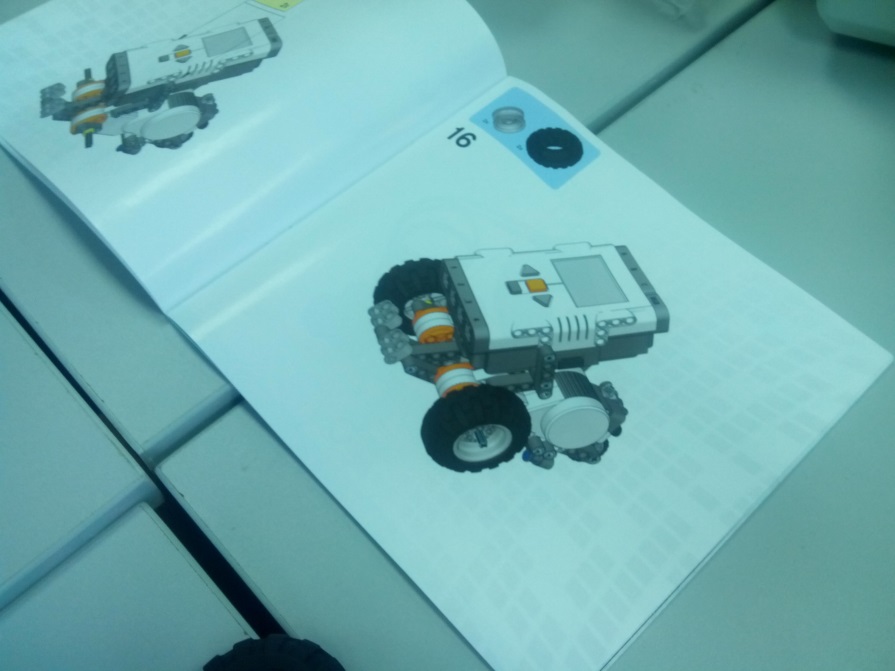 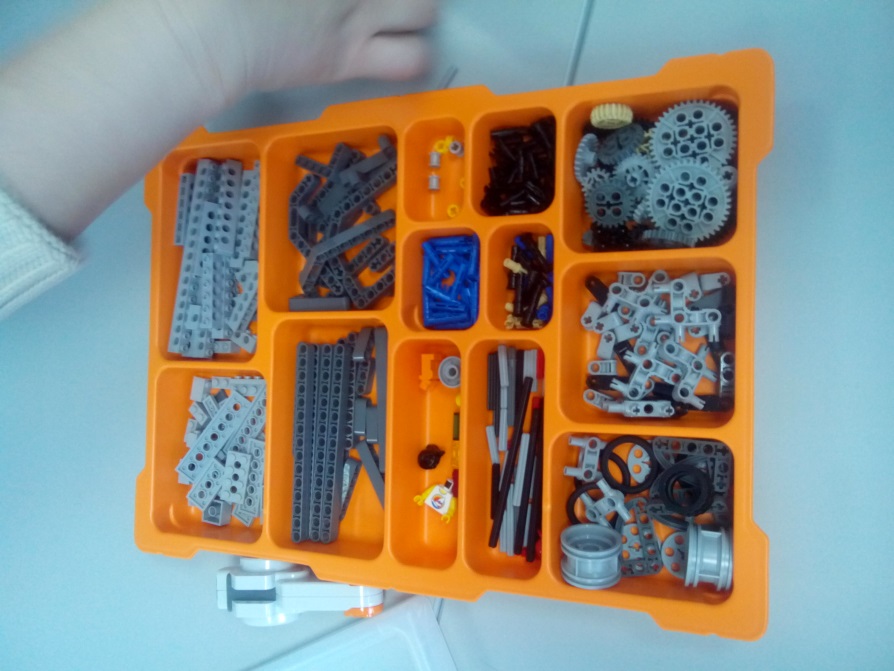 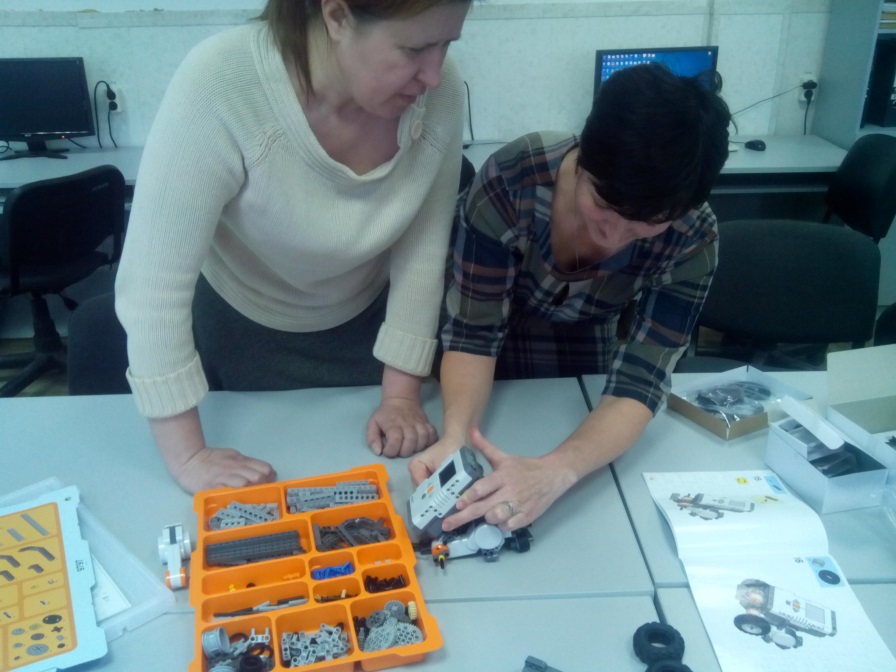 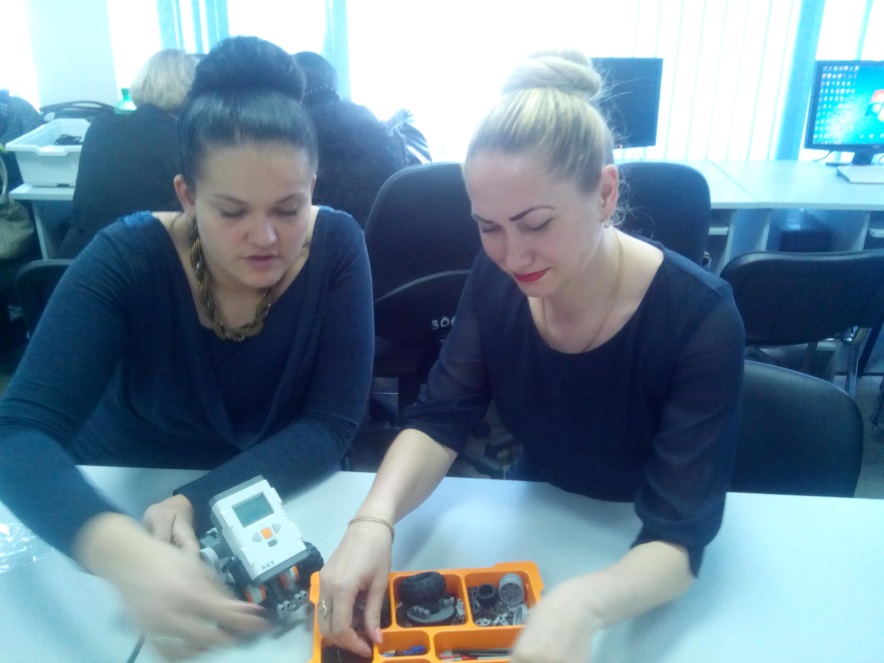 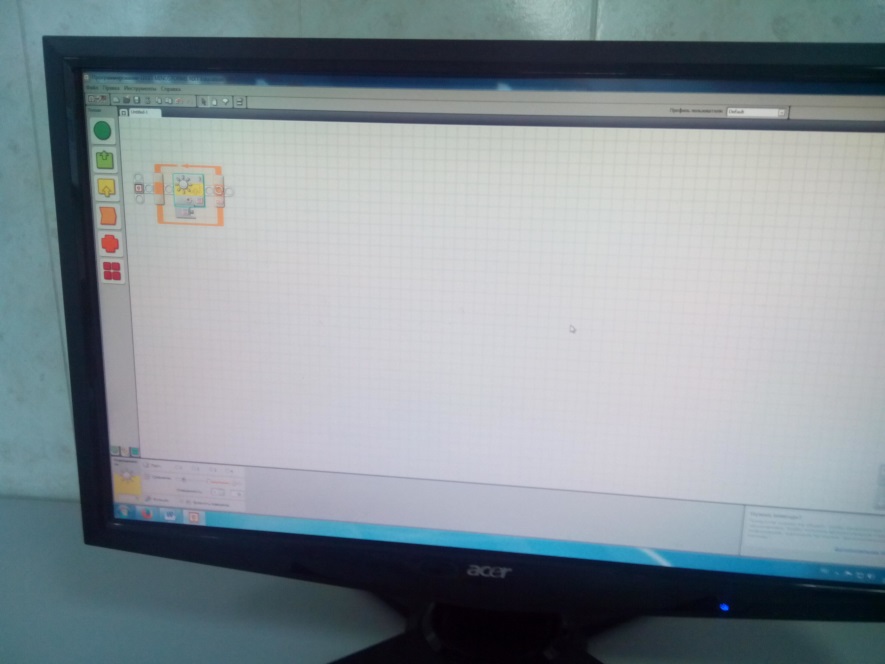 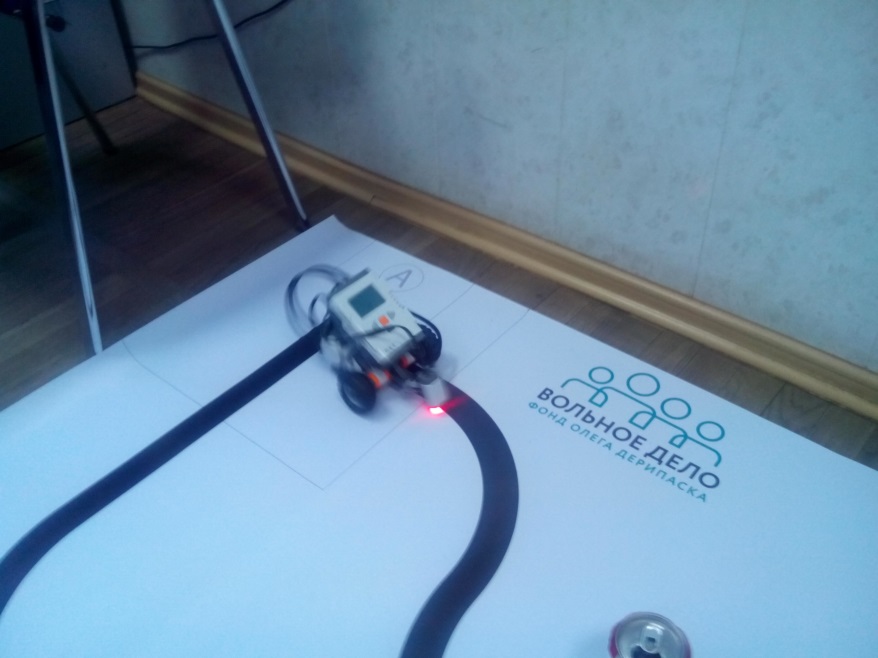 